The IRS has just released its annual Data Book. This one covers from October 1, 2017, to September 30, 2018. It’s only 75 pages long and makes for some great late night reading!Just for the pure FUN of it, I have decided to condense some of the more interesting information in the report and present it to you. Get out the warm milk and cookies and enjoy!!What is an Acceptable Amount to Cheat on Income Taxes?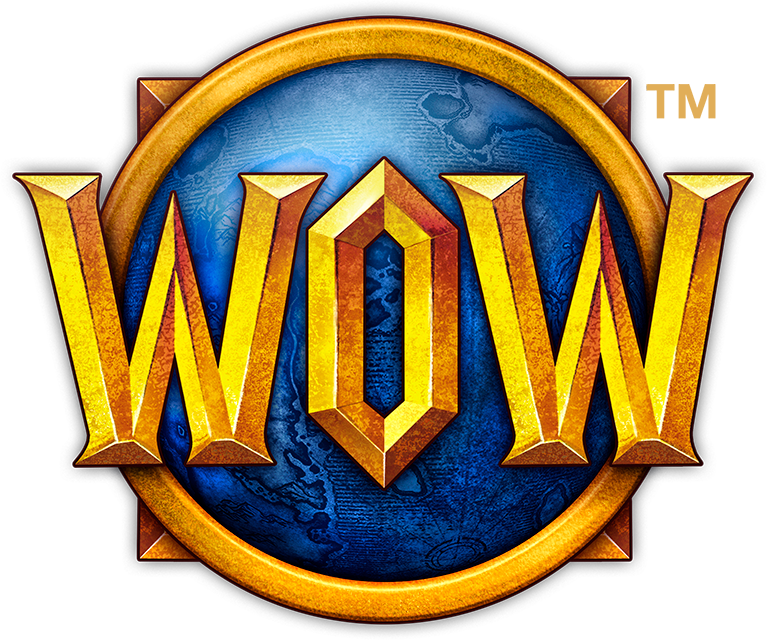 Actual number of returns filed…..		* Employment tax, Gift tax, Estate tax, Other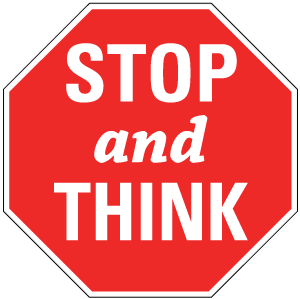 Now, STOP and THINK for a minute about the above numbers….Notice that the “A little here and there” and the “As much as possible” categories add up to 13% of all taxpayers. Then, note that there were over 250 million tax returns filed in fiscal 2018.13% of 250 million is 32,500,000. Are there THAT many taxpayers out there that are cheating?!Gross collections by IRS…….Total, 5 biggest states and OregonIRS Collection Growth Over the DecadesOK…..Now let’s hit the BIG STUFF…the stuff you really want to know!AUDIT RATES…..scary stuff ahead!!Let’s start with a few general statistics for you. Keep in mind that we will be dealing with tax returns filed in calendar year 2017 that were actually audited in fiscal 2018 (it’s the latest information the IRS has).Now let’s drill down a bit and look at some details regarding 1040 audits.Just for the record, “business schedules” are C (sole proprietorship), E (rentals) and F (farms).Some comments/observations about the above detailsThe overall audit rate is only .5% (see row #1).The overall 1040 audit rate is .6% (see row #2)….only slightly higher than all tax returns combined.The highest 1040 audit rate was for those taxpayers who had a business schedule and reported business income between $100,000 and $200,000….see row #5.The next highest 1040 audit rate was for those taxpayers who had a business schedule and reported business income over $200,000….see row #6.If you did NOT have a business schedule and had less than $200,000 of other income (wages, dividends, capital gains, etc.) you had the LOWEST audit rate…only .2%...see row #3.OBSERVATION: If you are in row #5 and your spouse is working with you, you might want to consider filing a partnership tax return instead. Why? Well, looking at the table on the previous page you can see that the audit rate for partnerships is only .2% while your audit rate is 2.4%. Putting it in other terms, your present audit rate is 12 times higher than a similar business that files a partnership return. This is food for thought!OBSERVATION: If you are in row #6 and your spouse is working with you, you also might want to consider filing a partnership tax return instead, for the same reason. Again, looking at the table on the previous page you can see that the audit rate for partnerships is only .2% while your audit rate is 1.9%. Putting it in other terms, your present audit rate is 10 times higher than a similar business that files a partnership return. More food for thought!Now let’s drill down and look at some details regarding S Corporation and Partnership/LLC audits. Note that the Data Book doesn’t give us any breakdown by revenue reported (like we saw up above for the 1040 audits).The only thing worth pointing out here is how low the audit rates are for S Corporations and Partnerships (.2%) compared to the overall average audit rate (.5%). And, then, there is the 1040 audit rate at .6%.I have heard MANY tax professionals declare that the above figures make it clear that NOBODY should be operating any kind of business activity (sole proprietorship, rentals or farm activity) in any manner OTHER than an S corporation or a partnership/LLC.My response to that?I can see why they might say that. However, an intelligent decision regarding which entity structure to operate as entails far more than just “audit rate” considerations. Audit rates will, surely, play a part, but most folks are not overly worried about an audit. In addition, it costs more to prepare an S corporation return than it does to prepare a Schedule C on a 1040. Same for a partnership or LLC return.All in all, deciding which entity to be will depend on a number of factors. Audit rates are merely one of them.If you have any questions about this stuff…..call me and let’s talk!!OK…..hope this newsletter gave you some insight into the wacky world of taxes. Never a dull moment!Not at all85%A little here and there10%As much as possible3%No opinion2%By typeEntire CountryIn OregonTotal250,321,4063,356,2321040152,937,9491,932,612C Corporation2,127,67318,690S Corporation5,128,05860,394Partnership/LLC4,239,19852,439All other *85,888,5281,292,097Total United States3,465,466,627California456,555,954New York281,220,376Texas280,048,364Florida205,694,126Illinois161,189,282Oregon33,802,142Fiscal YearTotal Internal Revenue Collections% Increase Over Prior YearComments196091,774,803n/a1970195,722,09613%Such a small increase1980519,375,273165%How do you spell greedy?19901,056,365,652103%Another great increase?20002,096,916,92599%3 years in a row!!!20102,345,055,97812%Oh, poor babies!20183,465,466,62748%Only 48%? Total Returns Filed 2017# Returns Audited Fiscal 2018Audit %United States, total195,750,099991,1680.5%1040 Individual returns150,043,227892,1870.6%C Corp returns1,826,88316,1160.9%S Corp returns4,848,92110,5750.2%Partnership/LLC returns4,043,3498,9450.2%RowCategoryTotal Returns Filed 2017# Returns Audited Fiscal 2018Audit %1United States, total195,750,099991,1680.5%2Individual returns150,043,227892,1870.6%3Income under $200,000 and NO business schedules (no C, E or F) filed81,930,598135,7750.2%41040 with business schedules, no Earned Income Credit, business income under $100,00014,717,605128,1620.9%51040 with business schedules, no Earned Income Credit, business income $100,000 - $200,000915,41121,6492.4%61040 with business schedules, no Earned Income Credit, business income over $200,000715,01813,5501.9%RowCategoryTotal Returns Filed 2017# Returns Audited Fiscal 2018Audit %1United States, total195,750,099991,1680.5%2Individual returns150,043,227892,1870.6%3S Corporation returns4,848,92110,5750.2%4Partnership/LLC audits4,043,3498,9450.2%